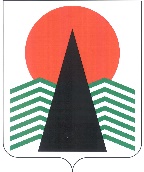 АДМИНИСТРАЦИЯ  НЕФТЕЮГАНСКОГО РАЙОНАпостановлениег.НефтеюганскО внесении изменений в постановление администрации Нефтеюганского районаот 15.06.2015 № 1147-па-нпа «Об утверждении административного регламентапредоставления муниципальной услуги «Предоставление земельных участков, находящихся в муниципальной собственности или государственная 
собственность на которые не разграничена, без торгов»В соответствии с Земельным кодексом Российской Федерации, Федеральными законами от 25.10.2001 № 137-ФЗ «О введении в действие Земельного кодекса Российской Федерации», от 27.07.2010 № 210-ФЗ «Об организации предоставления государственных и муниципальных услуг», в целях приведения нормативного правового акта в соответствие с действующим законодательством Российской Федерации п о с т а н о в л я ю:Внести в приложение к постановлению администрации Нефтеюганского района от 15.06.2015 № 1147-па-нпа «Об утверждении административного регламента предоставления муниципальной услуги «Предоставление земельных участков, находящихся в муниципальной собственности или государственная собственность 
на которые не разграничена, без торгов» следующие изменения: Пункт 4 раздела I дополнить подпунктом 19 следующего содержания:19) публично-правовой компании «Фонд защиты прав граждан - участников долевого строительства» для осуществления функций и полномочий, предусмотренных Федеральным законом от 29.07.2017 № 218-ФЗ «О публично-правовой компании по защите прав граждан - участников долевого строительства 
при несостоятельности (банкротстве) застройщиков и о внесении изменений 
в отдельные законодательные акты Российской Федерации», если завершение строительства объектов незавершенного строительства (строительство объектов капитального строительства) на земельном участке, переданном (который может быть передан) указанной публично-правовой компании по основаниям, предусмотренным Федеральным законом от 26.10.2002 № 127-ФЗ «О несостоятельности (банкротстве)», невозможно в связи с наличием ограничений, установленных земельным и иным законодательством Российской Федерации, при подтверждении наличия таких ограничений федеральным органом исполнительной власти, органом исполнительной власти субъекта Российской Федерации, органом местного самоуправления, уполномоченным на выдачу разрешений на строительство в соответствии 
с Градостроительным кодексом Российской Федерации.».Пункт 17 раздела II изложить в следующей редакции: «17. Срок предоставления муниципальной услуги составляет 30 календарных дней со дня поступления заявления о предоставлении муниципальной услуги 
в Комитет. В случае если предоставление земельного участка в аренду или собственность за плату без проведения торгов осуществляется в порядке статьи 39.18 Земельного кодекса Российской Федерации, специалистом Комитета обеспечивается опубликование извещения о предоставлении земельного участка (далее также – опубликование извещение) в порядке, установленном для официального опубликования (обнародования) муниципальных правовых актов уставом поселения, по месту нахождения земельного участка, и размещается извещение на официальном сайте органов местного самоуправления Нефтеюганского района, на официальном сайте Российской Федерации в информационно-телекоммуникационной сети «Интернет» для размещения информации о проведении торгов, в срок, 
не превышающий 30 календарных дней со дня поступления заявления 
о предоставлении муниципальной услуги в Комитет. Срок опубликования извещения составляет не менее 30 календарных дней.Опубликование извещения происходит в случае предстоящего предоставления земельного участка:для индивидуального жилищного строительства;ведения личного подсобного хозяйства в границах населенного пункта;садоводства;заявления гражданина или крестьянского (фермерского) хозяйства 
для осуществления крестьянским (фермерским)хозяйством его деятельности.В общий срок предоставления муниципальной услуги входит срок направления межведомственных запросов и получения на них ответов, срок выдачи (направления) документов, являющихся результатом предоставления муниципальной услуги.В случае обращения заявителя за получением муниципальной услуги в МФЦ срок предоставления муниципальной услуги исчисляется со дня передачи МФЦ документов в Комитет.Срок выдачи (направления) документов, являющихся результатом предоставления муниципальной услуги – в течение 2 рабочих дней со дня подписания документов, являющихся результатом предоставления муниципальной услуги, указанных в пункте 16 административного регламента.Максимальный срок предоставления муниципальной услуги, в случае необходимости опубликования извещения о предстоящем предоставлении земельного участка, составляет 60 календарных дней со дня поступления заявления 
о предоставлении муниципальной услуги в Комитет.».Пункт 57 раздела III изложить в следующей редакции:«57. Основанием для начала административной процедуры является поступление специалисту Комитета, ответственному за предоставление муниципальной услуги, зарегистрированного заявления о предоставлении муниципальной услуги и документов, в том числе полученных в результате межведомственного информационного взаимодействия. Сведения о должностных лицах, ответственных за выполнение каждого административного действия, входящего в состав административной процедуры: за рассмотрение заявления о предоставлении муниципальной услуги, оформление документов, являющихся результатом предоставления муниципальной услуги,  специалист Комитета, ответственный за предоставление муниципальной услуги;за подписание документов, являющихся результатом предоставления муниципальной услуги – Глава Нефтеюганского района, председатель Комитета либо лица, их замещающие.Содержание административных действий, входящих в состав административной процедуры:Специалист Комитета, ответственный за предоставление муниципальной услуги: устанавливает предмет обращения заявителя;проверяет наличие приложенных к заявлению документов, наличие документов, полученных в результате межведомственного взаимодействия;устанавливает наличие полномочий по рассмотрению обращения заявителя; проверяет наличие (отсутствие) оснований для возврата заявления 
о предоставлении земельного участка, предусмотренных пунктом 27 административного регламента;проверяет наличие (отсутствие) оснований для отказа в предоставлении муниципальной услуги, предусмотренных пунктами 28, 29 административного регламента;обеспечивает публикацию извещения, в случае поступления заявления 
о предоставлении земельного участка для индивидуального жилищного строительства, ведения личного подсобного хозяйства в границах населенного пункта, садоводства, заявления гражданина или крестьянского (фермерского) хозяйства для осуществления крестьянским (фермерским)хозяйством его деятельности;исходя из предмета обращения заявителя, осуществляет подготовку:договора купли-продажи земельного участка в трех экземплярах, в случае его предоставления в собственность за плату;договора аренды земельного участка в трех экземплярах, в случае предоставления в аренду;договора безвозмездного пользования земельным участком в двух экземплярах, в случае предоставления в безвозмездное пользование;решения о предоставлении земельного участка в собственность бесплатно 
или в постоянное (бессрочное) пользование, если не требуется образование испрашиваемого земельного участка или уточнение его границ;мотивированного решения об отказе в предоставлении муниципальной услуги, при наличии хотя бы одного из оснований, предусмотренных пунктами 28, 29 административного регламента с указанием всех оснований для отказа;мотивированного уведомления о возврате заявления в предоставлении муниципальной услуги, при наличии хотя бы одного из оснований, предусмотренных пунктом 27 административного регламента с указанием всех оснований для возврата. В течение 10 дней со дня поступления заявления Комитет возвращает заявление заявителю.Критерий принятия решения о предоставлении или об отказе в предоставлении муниципальной услуги (возврате заявления): наличие (отсутствие) оснований 
для отказа в предоставлении муниципальной услуги (возврате заявления), предусмотренных пунктами 27, 28, 29 административного регламента.Продолжительность и (или) максимальный срок выполнения административных действий по рассмотрению документов и оформлению документа, являющегося результатом предоставления муниципальной услуги, не должен превышать 14 календарных дней со дня поступления заявления и прилагаемых к нему документов к специалисту Комитета, ответственному за предоставление муниципальной услуги.Подписание документа, являющегося результатом предоставления муниципальной услуги, осуществляется Главой Нефтеюганского района, председателем Комитета, либо лицами, их замещающими, в течение 2 рабочих дней со дня получения подготовленного специалистом Комитета проекта документа, являющегося результатом предоставления муниципальной услуги.Результатом выполнения административной процедуры является:подписанный Главой Нефтеюганского района договор купли-продажи земельного участка (в трех экземплярах), в случае его предоставления 
в собственность за плату; решение о предоставлении земельного участка в собственность, в случае предоставления земельного участка в собственность бесплатно, в форме постановления администрации Нефтеюганского района о предоставлении земельного участка в собственность бесплатно;подписанный Главой Нефтеюганского района договор аренды земельного участка (в трех экземплярах), в случае его предоставления в аренду;решение о предоставлении земельного участка в постоянное (бессрочное) пользование, в случае его предоставления в постоянное (бессрочное) пользование 
в форме постановления администрации Нефтеюганского района о предоставлении 
в постоянное (бессрочное) пользование;подписанный Главой Нефтеюганского района договор безвозмездного пользования земельного участка (в двух экземплярах), в случае его предоставления 
в безвозмездное пользования;решение об отказе в предоставлении муниципальной услуги с указанием всех оснований отказа, оформленное на бланке Комитета, подписанное председателем Комитета, либо лицом его замещающим, в котором указываются все основания такого отказа.уведомление о возврате заявления о предоставлении земельного участка 
в соответствии с пунктом 3 ст.39.17 Земельного кодекса Российской Федерации, оформленное бланке Комитета, подписанное председателя Комитета либо лица, его замещающего.Способ фиксации результата выполнения административной процедуры: документ, являющийся результатом данной административной процедуры, регистрируется в электронном документообороте. Зарегистрированные документы, являющиеся результатом предоставления муниципальной услуги, передаются специалисту Комитета, ответственному 
за предоставление муниципальной услуги для их выдачи (направления) заявителю.В случае указания заявителем о выдаче результата предоставления муниципальной услуги в МФЦ (отображается в заявлении о предоставлении муниципальной услуги), специалист Комитета, ответственный за предоставление муниципальной услуги, в день регистрации документов, являющихся результатом предоставления муниципальной услуги, обеспечивает их передачу в МФЦ.»;Пункты 70-72 раздела V изложить в следующей редакции:«70. Заявитель имеет право на досудебное (внесудебное) обжалование решений, действий (бездействия) Комитета, его должностных лиц, муниципальных служащих, а также МФЦ и его работников, принятых (осуществляемых) в ходе предоставления муниципальной услуги (далее - Жалоба).71. Жалоба на решения и действия (бездействие) председателя Комитета, подается Главе Нефтеюганского района через управление по вопросам местного самоуправления и обращением граждан администрации Нефтеюганского района. Жалоба на решения и действия (бездействие) должностных лиц, специалистов Комитета, предоставляющих муниципальную услугу, подается председателю Комитета.Жалоба на решения, действия (бездействие) МФЦ подается для рассмотрения 
в Департамент экономического развития Ханты-Мансийского автономного округа – Югры, жалоба на решения, действия (бездействие) работников МФЦ подается 
для рассмотрения руководителю МФЦ.72. Информирование заявителей о порядке подачи и рассмотрения жалоб, в том числе основания, сроки подачи жалобы, сроки её разрешения, результаты рассмотрения обращения, порядок дальнейшего обжалования решения, принятого 
по жалобе в случае несогласия с ним, осуществляется в следующих формах 
(по выбору заявителя):устной (при личном обращении заявителя и/или по телефону);письменной (при письменном обращении заявителя по почте, электронной почте, факсу);на информационном стенде в местах предоставления муниципальной услуги;в форме информационных (мультимедийных) материалов в информационно-телекоммуникационной сети Интернет (на официальном сайте органов местного самоуправления Нефтеюганского района (во вкладке «Муниципальные услуги», раздел «государственные и муниципальные услуги»), в федеральной государственной информационной системе «Единый портал государственных и муниципальных услуг (функций)», www.gosuslugi.ru и в региональной информационной системе Ханты-Мансийского автономного округа – Югры «Портал государственных 
и муниципальных услуг (функций) Ханты-Мансийского автономного округа – Югры»).».Приложение № 3 к Административному регламенту предоставления муниципальной услуги «Предоставление земельных участков, находящихся 
в муниципальной собственности или государственная собственность на которые 
не разграничена, без торгов» изложить в редакции, согласно приложению 
к настоящему постановлению.Настоящее постановление подлежит официальному опубликованию 
в газете «Югорское обозрение» и размещению на официальном сайте органов местного самоуправления Нефтеюганского района.Настоящее постановление вступает в силу после официального опубликования.Контроль за выполнением постановления возложить на директора департамента имущественных отношений – заместителя главы Нефтеюганского района Бородкину О.В.Глава района							 Г.В.ЛапковскаяПриложениек постановлению администрацииНефтеюганского районаот 15.10.2021 № 1784-па-нпа«Приложение № 3 
к Административному регламентупредоставления муниципальной услуги «Предоставление земельных участков, находящихся в муниципальной собственности 
или государственная собственность на которые не разграничена, 
без торгов»В администрацию Нефтеюганского районаот _____________________________________                                   (для юридических лиц - полное наименование, сведения                                      о государственной регистрации, ИНН;                                      _____________________________________                                      для граждан - фамилия, имя, отчество (последнее – при наличии), паспортные данные)                     адрес заявителя: _____________________________________                                      (местонахождение юридического лица)                                      _____________________________________                                      (место регистрации гражданина)Телефон (факс), адрес электронной почты:_______________________ЗАЯВЛЕНИЕо предоставлении земельного участка без проведения торговПрошу предоставить без проведения торгов земельный участок с кадастровым номером* _________________________________________________________________________,(кадастровый номер испрашиваемого земельного участка)в целях *_________________________________________________________________________.(цель использования земельного участка, в соответствии со сведениями ЕГРН)на праве * (в случае права аренды указывается срок аренды, предусмотренный статьей 39.8 Земельного кодекса Российской Федерации)Основание предоставления земельного участка без проведения торгов*: __________________________________________________________________________ (указать основание, из числа предусмотренных пунктом 2 статьи 39.3, 
статьей 39.5, пунктом 2 статьи 39.6, пунктом 2 статьи 39.10 Земельного кодекса Российской Федерации)Реквизиты решения об изъятии земельного участка для государственных 
или муниципальных нужд в случае, если земельный участок предоставляется взамен земельного участка, изымаемого для государственных или муниципальных нужд:_________________________________________________________________________.(указывается при наличии)Реквизиты решения об утверждении документа территориального планирования и (или) проекта планировки территории в случае, если земельный участок предоставляется для размещения объектов, предусмотренных этим документом          и или этим проектом: __________________________________________________________________________.(указывается при наличии)Реквизиты решения о предварительном согласовании предоставления земельного участка в случае, если испрашиваемый земельный участок образовывался или его границы уточнялись на основании данного решения:_________________________________________________________________________.(указывается при наличии)Документы, являющиеся результатом предоставления муниципальной услуги, прошу выдать (направить):	нарочно в виде бумажного документа в МФЦ	нарочно в виде бумажного документа в Комитете	в виде электронного документа посредством Единого и регионального порталов  Документы, прилагаемые к заявлению:1)____________________________________________________________________2)____________________________________________________________________3)____________________________________________________________________4)_______________________________________________________________________________________ Дата, подпись (для физических лиц)_____________________  Должность, подпись, печать (для юридических лиц)».Пункты отмеченный «*» обязательны к заполнению. ».15.10.2021№ 1784-па-нпа№ 1784-па-нпа